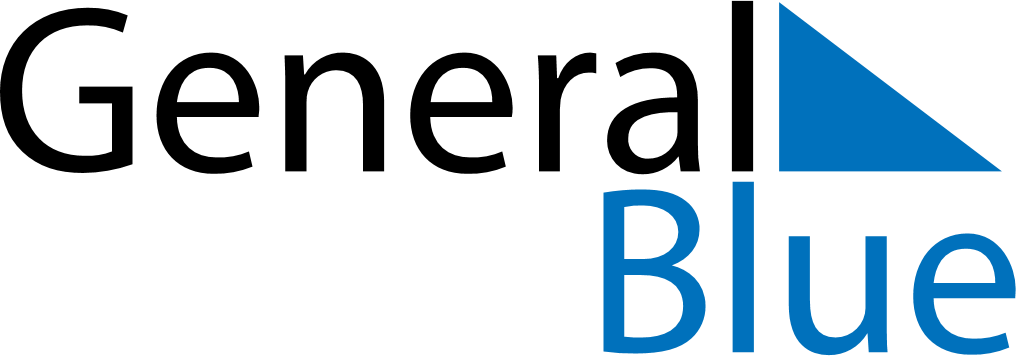 September 2018September 2018September 2018September 2018September 2018September 2018HondurasHondurasHondurasHondurasHondurasHondurasMondayTuesdayWednesdayThursdayFridaySaturdaySunday12345678910111213141516Children’s DayIndependence Day17181920212223Teacher’s Day24252627282930NOTES